ДЕВЯТЬ АПАРТ-КОМПЛЕКСОВ МОСКВЫ, В КОТОРЫХ ЦЕНЫ ЗА 2014 ГОД ВЫРОСЛИ БОЛЬШЕ, ЧЕМ НА 50%Когда речь идет про апартаменты, то становится понятно, что за последнее время они стали самым привлекательным типом недвижимости для инвестиций. В прошлом году цены на них выросли более чем на 22 процента. А сумма за квадратный метр почти 287 тысяч рублей.В рейтинг самых интересных проектов апартаментов были занесены только те комплексы, в которых в течении прошлого года шла реализация жилья.Чем дороже проект, тем выше цена апартаментов. Так в элитных комплексах и бизнес - класса годовой рост дошел до уровня 90%. Лидеры: "Just M"(39,3%), МФК "Водный"(27,3%), "Фили Град"(19,2%).В рейтинге такой копании как «Метриум Групп» цены выросли за прошлый год более  чем в 1,5 раза.5 проектов элитных комплексов, где цены за год выросли в цене:"Резиденция Знаменка", самый центр Москвы. Апартаменты выросли в цене за год: 95,7% ( 792 т.р - 1,55 млн.руб за м2).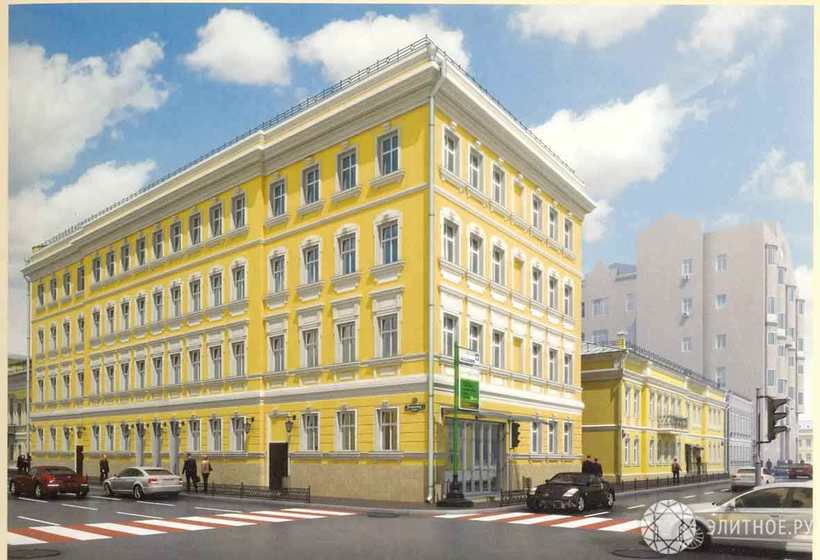 "Башня Око", деловой центр "Москва-Сити". Апартаменты подорожали почти на 90% ( 486,3 - 885,6 тыс. руб).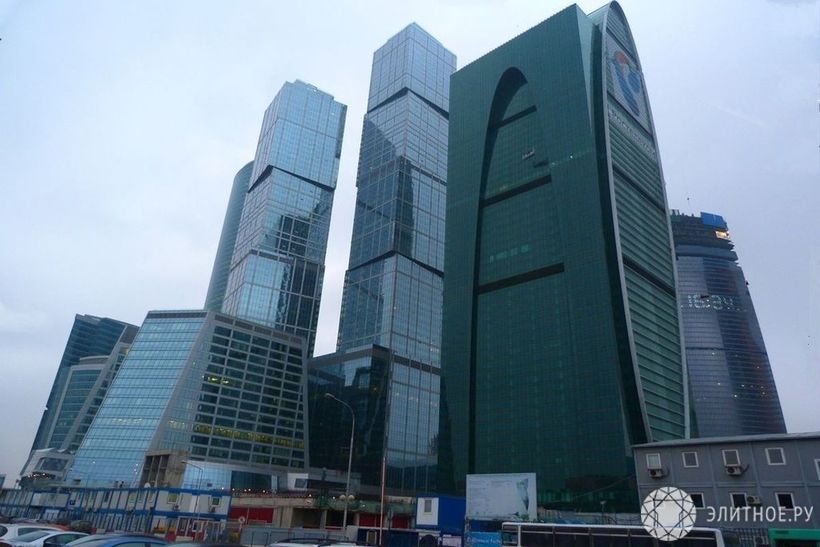 "Меркурий Сити"»: цены поднялись на 86,5%(486,7 - 908,1 тыс.рублей)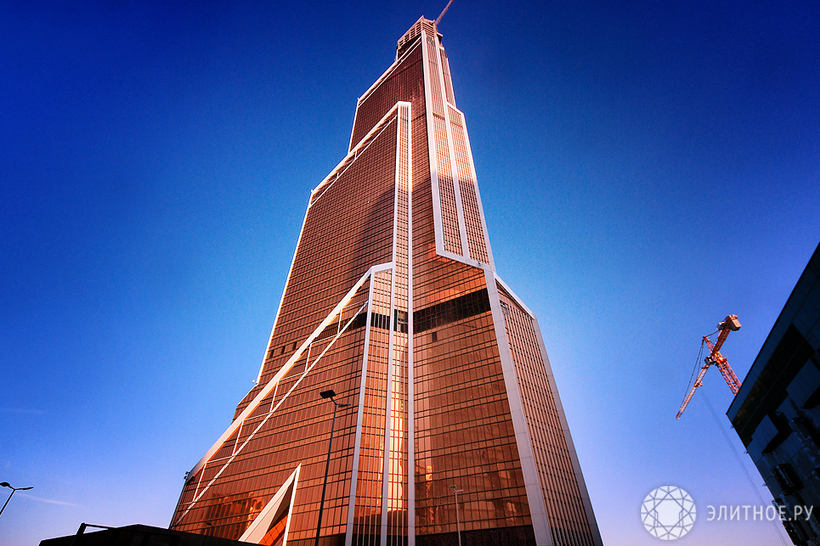 "Мансарды на Мясницкой": на 84,7%, (  546,4 - 1009 т. р. за м2)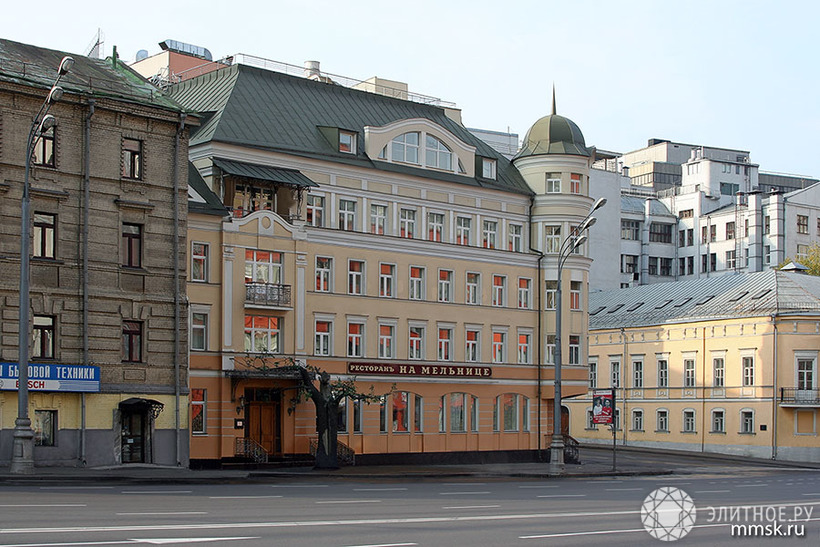 Комплекс "Новый Арбат": за год почти на 74% (до 571,4 т.р./м2)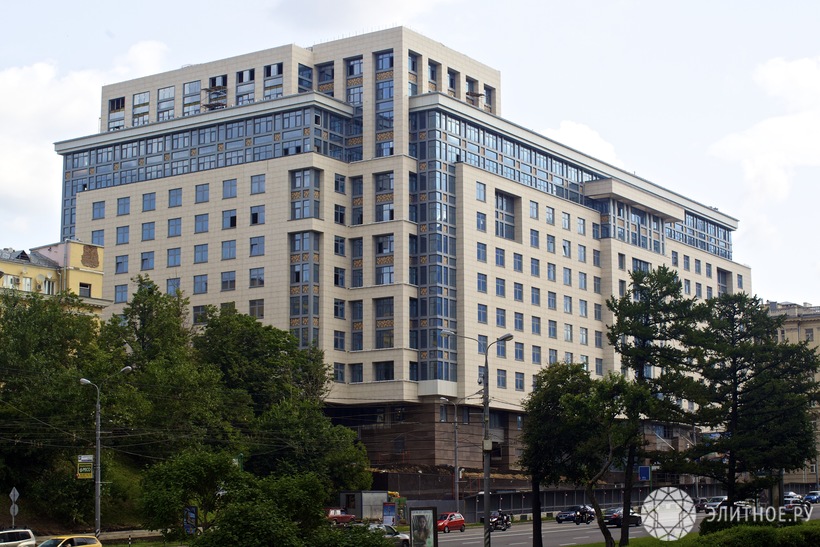 4 проекта комплексов бизнес - класса: 
"Хороший дом": 84,7% (220,9 - 407,9 т.р.м2)    
"ВТБ Арена Парк": на 81,3% (253,4 - 459,3 тыс. руб). 
Лоты в "Loft River":  на 61,1% (176,7 - 285 т.р./м2)."Дом на Красина":  на 52%. (апартаменты 26,6 кв.м. по 580 т.р./м2)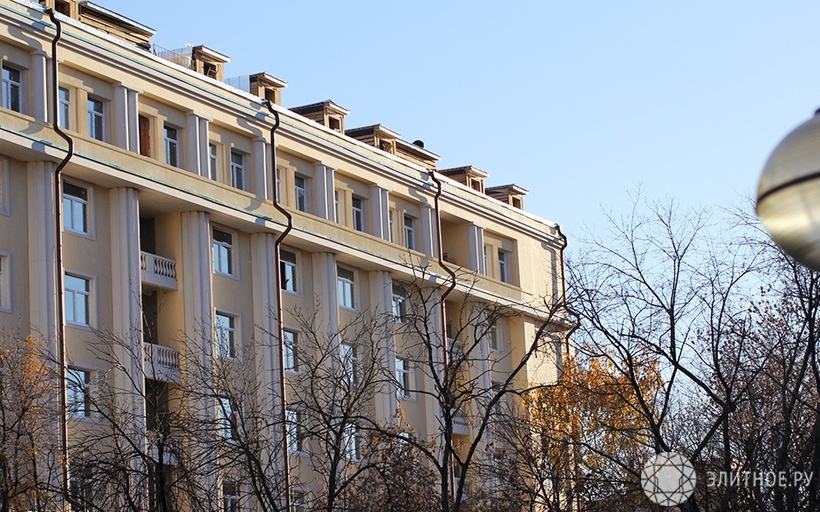 